VII ZESTAW ZAGADEK – MARZEC 2019 r.ONDULACJA ŻELAZKOWA(mgr M. Kowalczyk, mgr I. Pilarczyk – nauczycielki przedmiotów zawodowych)............................................................................................................................................................I. ZADANIAZaznacz narzędzia, przybory, bieliznę i aparaty potrzebne do wykonania zabiegu falowania włosów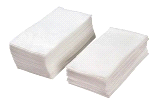 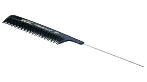 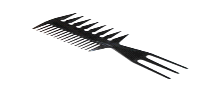 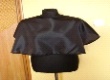 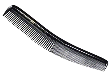 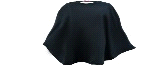 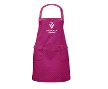 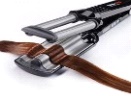 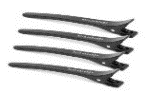 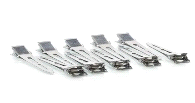 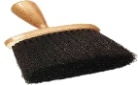 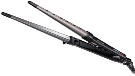 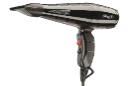 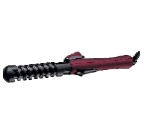 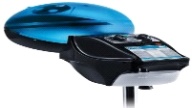 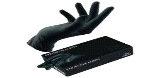 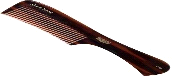 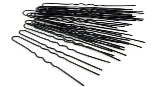 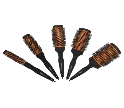 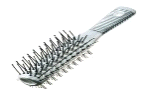 Wpisz do tabelki potrzebne do wykonania zabiegu loczkowania włosów narzędzia, przybory, aparaty, bieliznę, oraz produkty II. TESTWynalazcą żelazka do ondulacji termicznej był: a/  Cierplikowski, b/  Siankowski, c/ Grateau, d/ NesllerPałeczkę kalamis wynaleźli:  a/ Grecy, b/ Egipcjanie, c/ Rosjanie, d/ FrancuziMarcelowskie żelazko zostało skonstruowane w roku:  a/ 1875, b/ 1897, c/ 1877, d/ 1899Ondulacja żelazkowa to: a/ trwałe odkształcanie struktury włosów, b/ połowiczne odkształcanie struktury włosów, c/ nietrwałe odkształcanie struktury włosów, d/ brak odkształcania struktury włosówPodczas ondulacji żelazkowej rozerwaniu ulegają mostki: a/ wodorowe, b/ siarczkowe, c/ jonowe, d/ wodne Naprężanie pasm włosów podczas ich formowania to czynnik: a/ chemiczny, b/ fizyczny, c/ mechaniczny, d/ wszystkie odpowiedzi 
są poprawne Polega na nawinięciu końcówek po nasadę na okrągłe ramię lokówki i przytrzymaniu tego pasma ramieniem wklęsłym: 
a/ loczkowanie spiralne, b/ loczkowanie płaskie, c/ falowanie, d/ loki wykonane podczas ondulacji fenowejTemperaturę żelazka dostosowujemy do: a/ koloru włosów, b/ grubości włosów, c/ rodzajów włosów, d/ wszystkie odpowiedzi są błędneTemperaturę żelazka Marcelowskiego przed wykonaniem ondulacji sprawdzano: a/ na białych włosach, b/ na zielonej bibule,
c/ na kawałku tkaniny, d/ wszystkie odpowiedzi są poprawne10.  Ondulacja żelazkowa inaczej nazywana jest: a/ fenową, b/ plisowaniem, c/ pierścionkami, d/ wszystkie odpowiedzi są błędne NarzędziaPrzyboryAparatyBieliznaProdukty